ЭТО СЧАСТЬЕ-ПУТЬ ДОМОЙ!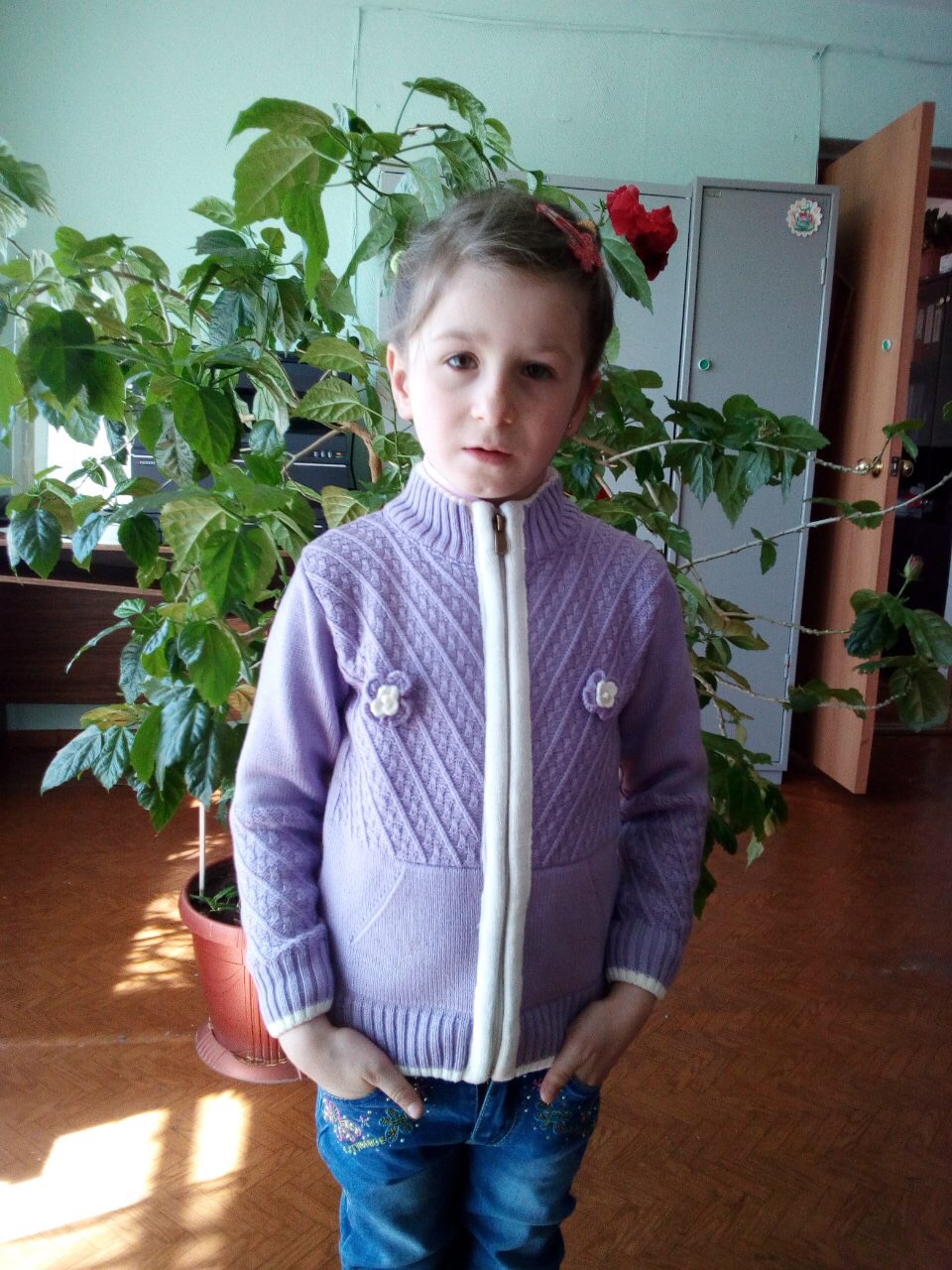                       Дарья родилась в июле  2012 года.Девочка активная, подвижная, легко идет на контакт, любит рисовать,смотреть мультфильмы, раскрашивать.  Имеет  старшего брата.По вопросам приема ребенка  в семью необходимо обращаться в отдел опеки и попечительства администрации муниципального района «Карымский район» по адресу:пгт.Карымское, ул. Верхняя, д.35